На основу члана 12. Закона о министарствима („Службени гласник РС“, број 128/20) и на основу Закључка о усвајању Смерница за укључивање организација цивилног друштва у радне групе за израду предлога докумената јавних политика и нацрта, односно предлога прописа („Службени гласник РС“, бр. 8/20 и 107/21)Министарство за људска и мањинска права и друштвени дијалог у сарадњи са Министарством за рад, запошљавање, борачка и социјална питања упућује Ј А В Н И  П О З И Ворганизацијама цивилног друштва за подношење кандидатуре за учешће у изради Акционог плана за спровођење Стратегије за спречавање и борбу против родно заснованог насиља према женама и насиља у породици за период од 2021. до 2025. годинеI ПРЕДМЕТ ЈАВНОГ ПОЗИВА   Министарство за рад, запошљавање, борачка и социјална отпочело је израду  Акционог плана за спровођење Стратегије за спречавање и борбу против родно заснованог насиља према женама и насиља у породици за период од 2021. до 2025. године (у даљем тексту Акциони план).У циљу израде Акционог плана планирано је формирање Радне групе. Јавни позив спроводи се са циљем да се обезбеди транспарентност  и учешће цивилног сектора у раду Радне групе за израду Акционог плана. Aкционим планом детаљније ће се дефинисати активности, начин њиховог спровођења, као и носиоци активности и партнери, а све у циљу обезбеђивања повећане сигурности жена од родно заснованог насиља у породици и у партнерским односима. Акционим планом потребно је да се дефинишу и извори финансирања и потребна финансијска средстава,  као и рокови за реализацију предвиђених активности.II   ЦИЉ, ОБЛАСТИ И ПРАВО УЧЕШЋА НА ЈАВНОМ ПОЗИВУ1. Циљ овог јавног позива је да се кроз јаван и транспарентан процес изврши избор до пет (5) представника организација  цивилног друштва чији ће представници учествовати у изради Акционог плана за спровођење Стратегије за спречавање и борбу против родно заснованог насиља према женама и насиља у породици за период од 2021. до 2025. године.2. Јавни позив намењен је организацијама цивилног друштва које делују у области спречавања и борбе против родно заснованог насиља према женама и насиља у породици и партнерских односа.  3. Право учешћа на Јавном позиву имају организације цивилног друштва, основане и регистроване сагласно позитивним прописима Републике Србије које делују у области утврђеним овим јавним позивом.III    КРИТЕРИЈУМИОргaнизaциjе цивилнoг друштвa које се кандидују морају испуњавати следеће критеријуме:да су уписaне у рeгистaр нajмaњe пет година прe oбjaвљивaњa oвoг jaвнoг пoзивa;да актом о оснивању или статутом имају утврђене циљеве у области наведених у тачки II Јавног позива (ЦИЉ, ОБЛАСТИ И ПРАВО УЧЕШЋА НА ЈАВНОМ ПОЗИВУ);да поседују пројектно искуство и експертизу у областима наведеним у тачки II Јавног позива (ЦИЉ, ОБЛАСТИ И ПРАВО УЧЕШЋА НА ЈАВНОМ ПОЗИВУ), у последњих 5 (пет) година;да представници које организација предлаже за кандидата за учешће у изради  Акционог плана нису функционери или државни службеници;пожељно је да поседују искуство у комуникацији и сарадњи са државним органима и организацијама цивилног друштва односно чланице су мреже или друге асоцијације организација цивилног друштва;пожељно је да поседују претходно искуство у раду радних група и других радних и саветодавних тела које формирају органи државне и покрајинске управе и локалне самоуправе. IV    ДОКУМЕНТАЦИЈА КОЈА СЕ ДОСТАВЉАOрганизације цивилног друштва дужне су да доставе следеће доказе:попуњен Пријавни формулар (Анекс 1 – Пријавни формулар);  попуњен образац о реализованим пројектима које је организација реализовала у области наведеној у тачки II Јавног позива (ЦИЉ, ОБЛАСТИ И ПРАВО УЧЕШЋА НА ЈАВНОМ ПОЗИВУ), у последњих  5 (пет) година (Анекс 2 – Образац о реализованим пројектима );   попуњен образац о публикацијама (анализе, истраживања и сл.) које је организација објавила у области наведеној у тачки II Јавног позива (ЦИЉ, ОБЛАСТИ И ПРАВО УЧЕШЋА НА ЈАВНОМ ПОЗИВУ), у последњих 5 (пет) година (Анекс 3 – Образац о објављеним публикацијама); Изјаву о прихватању кандидатуре и одсуству сукоба интереса - да представник кога организација предлаже за кандидата за чланство у радној групи није функционер или државни службеник у органу државне управе, служби Владе или јавној агенцији, односно функционер или службеник у органу аутономне покрајине или јединице локалне самоуправе, односно ангажован у органу јавне управе, потписану од стране предложеног члана и заменика члана (Анекс 4 – Изјава о прихватању кандидатуре и одсуству сукоба интереса);пожељно је доставити доказ о чланству у мрежи или другој асоцијацији организација цивилног друштва (рефенренцу која документује чланство односно уговор, меморандум о сарадњи, потврда мреже или друге асоцијације и сл.).пожељно је доставити доказ о искуству у раду радних група и других радних и саветодавних тела које формирају органи јавне управе (списак радних/саветодавних тела у којима је организација учествовала, орган који је основао и година оснивања).V    РОК И НАЧИН ПОДНОШЕЊА ПРИЈАВЕРoк зa пoднoшeњe пријава траје од  25. августа до 11. септембра  2023. године. Заинтересоване организације цивилног друштва дужне су да своје пријаве заједно са припадајућом документацијом из тачке IV Јавног позива (ДОКУМЕНТАЦИЈА КОЈА СЕ ДОСТАВЉА) у назначеном року доставе искључиво електронским путем на адресу: javni.poziv@minljmpdd.gov.rs  сa нaпoмeнoм:  “Кандидатура за учешће у изради Акционог плана за спровођење Стратегије за спречавање и борбу против родно заснованог насиља према женама и насиља у породици за период од 2021. до 2025. године“. VI    ПОСТУПАК ИЗБОРАЗа потребе припреме и спровођења поступка избора, као и самог Јавног позива, формирана је Комисија за избор организација цивилног друштва за учешће у изради Акционог плана за спровођење Стратегије за спречавање и борбу против родно заснованог насиља према женама и насиља у породици за период од 2021. до 2025. године, која је састављена од представника Министарства за људска и мањинска права и друштвени дијалог и Министарства за рад, запошљавање, броачка и социјална питања.  Формирана Комисија дужна је да најкасније у року од 30  радних дана од дана истека рока за подношење пријава донесе Предлог представника цивилног друштва за учешће у изради Акционог плана за спровођење Стратегије за спречавање и борбу против родно заснованог насиља према женама и насиља у породици за период од 2021. до 2025. године (у даљем тексту: Предлог).Предлог, као и сам Јавни позив, објавиће се на званичним интернет страницама Министарства за људска и мањинска права и друштвени дијалог  www.minljmpdd.gov.rs и Министарства за рад, запошљавање, броачка и социјална питања  www.minrzs.gov.rs и доставити подносиоцима пријава на Јавни позив електронским путем.Евентуална питања око поступка подношења пријава могу се упутити Министарству за људска и мањинска права и друштвени дијалог, на е-mail адресу javni.poziv@minljmpdd.gov.rs или телефоном на 011/313-09-72.VI    ДОДАТНЕ ИНФОРМАЦИЈЕМинистарство за рад, запошљавање, броачка и социјална питања  и Министарствo за људска и мањинска права и друштвени дијалог  нису у могућности да изабраним представницима организација цивилног друштва обезбеде накнаду за рад нити да сносе трошкове њиховог доласка и одласка са састанака.У циљу подстицања равномерне територијалне заступљености организација цивилног друштва у процесу селекције додатно ће се вредновати пријаве организација цивилног друштва са седиштем изван главног града. Наведено опредељење представља искључиво меру афирмативне акције и ни на који начин није усмерено на дискриминацију подносилаца пријава који не спадају у наведену категорију. 3. Потребни обрасци, као и додатне информације за њихово попуњавање налазе се у оквиру следећих докумената:Анекс 1 – Пријавни формуларАнекс 2 – Образац о реализованим пројектимаАнекс 3 – Образац о објављеним публикацијамаАнекс 4 – Изјава о прихватању кандидатуре и одсуству сукоба интереса.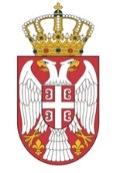 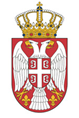 Република СрбијаМИНИСТАРСТВО ЗА ЉУДСКА И МАЊИНСКА ПРАВА И ДРУШТВЕНИ ДИЈАЛОГРепублика СрбијаМИНИСТАРСТВО ЗА РАД,ЗАПОШЉАВАЊЕ, БОРАЧКА ИСОЦИЈАЛНА ПИТАЊА 